Домашнее задание.1.Решите систему уравнений графически:2. Решите системы уравнений:1. 2. 3. 3. Вычислить координаты точки А: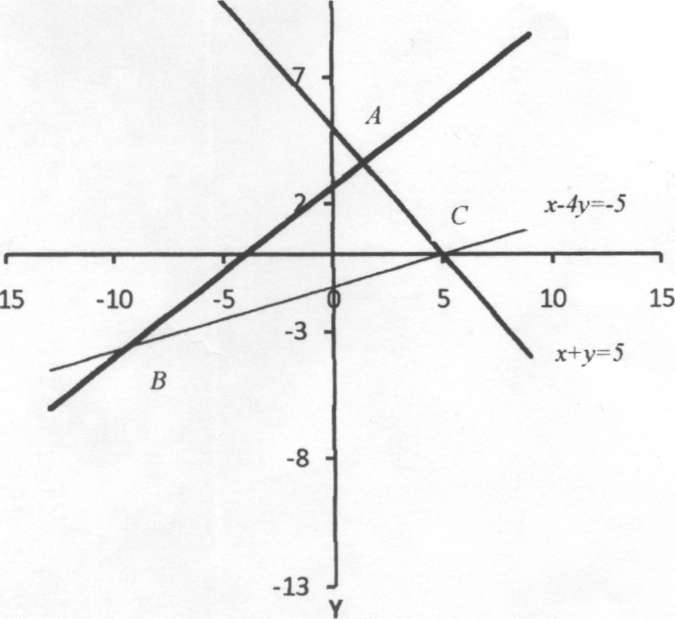                          2х - 3y = -8